Publicado en Palma de Mallorca, Islas Baleares. el 20/09/2018 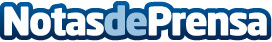 "La Conciencia amplía la visión y potencia la influencia de un líder" – Mariano MenendezEl autor se presentó de manera virtual el pasado 19 de Septiembre en la Cumbre Mundial de Periodismo celebrada en Argentina a través de una transmisión desde España. Fiel a los contenidos de su nuevo libro, dejó en claro la importancia del desarrollo de Conciencia en los líderes del mundo actualDatos de contacto:Lourdez Pérez+34683184745Nota de prensa publicada en: https://www.notasdeprensa.es/la-conciencia-amplia-la-vision-y-potencia-la Categorias: Internacional Comunicación Baleares Emprendedores Recursos humanos http://www.notasdeprensa.es